PREDSEDA NÁRODNEJ RADY SLOVENSKEJ REPUBLIKYČíslo: CRD-1050/2017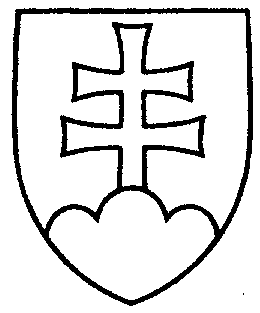 572ROZHODNUTIEPREDSEDU NÁRODNEJ RADY SLOVENSKEJ REPUBLIKYz 18. mája 2017o pridelení programu stability Slovenskej republiky na prerokovanie výborom Národnej rady Slovenskej republiky	P r i d e ľ u j e m	program  stability  Slovenskej  republiky na roky 2017 až 2020 (tlač 548), doručený
18. mája 2017	Výboru Národnej rady Slovenskej republiky pre európske záležitosti a	Výboru Národnej rady Slovenskej republiky pre financie a rozpočet;	B.  u r č u j e m	1.  ako   gestorský   Výbor   Národnej   rady   Slovenskej  republiky  pre  financie 
a rozpočet, ktorý Národnej rade Slovenskej republiky podá správu o výsledku prerokovania uvedeného materiálu vo výboroch a návrh na uznesenie Národnej rady Slovenskej republiky,	2. lehotu na prerokovanie návrhu vo výbore vrátane v gestorskom výbore 
do 12. júna 2017.Andrej   D a n k o    v. r.